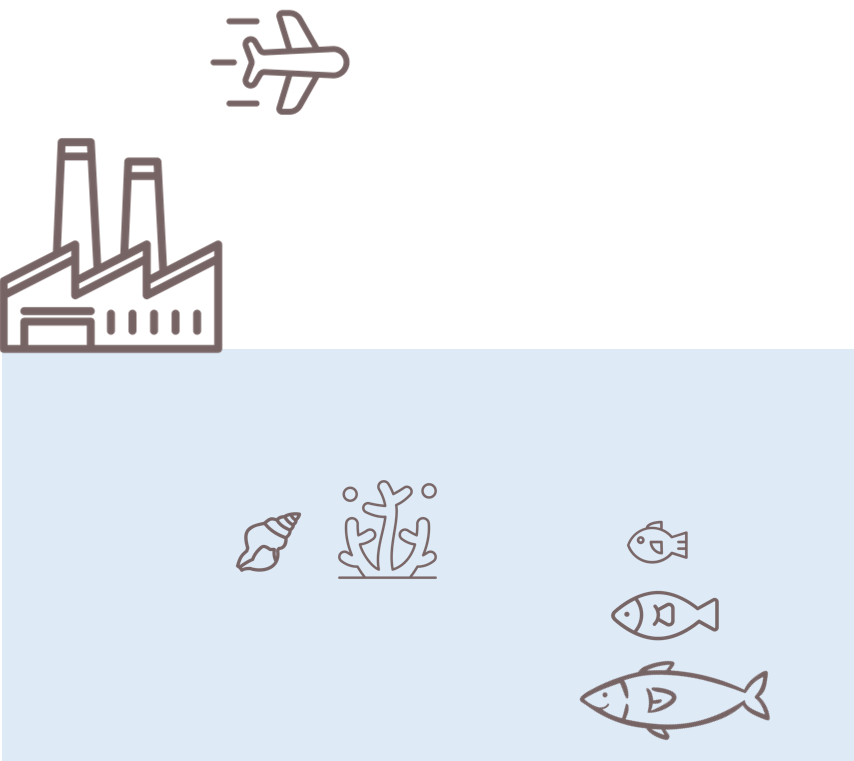 3èmeL’acidification des océans : origines et conséquencesGroupes d’apprentissage : synthèseGroupes d’apprentissage : synthèseGroupes d’apprentissage : synthèseGroupes d’apprentissage : synthèseEn vous appuyant sur le dessin suivant, réaliser une infographie permettant d’expliquer le processus et les conséquences de l’acidification des océans.⚠ Identifiez, par des couleurs différentes, les informations relevant du monde des modèles de celle relevant du monde des objetsEn vous appuyant sur le dessin suivant, réaliser une infographie permettant d’expliquer le processus et les conséquences de l’acidification des océans.⚠ Identifiez, par des couleurs différentes, les informations relevant du monde des modèles de celle relevant du monde des objets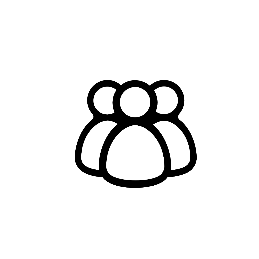 